海口市人民检察院财政支出项目绩效评价标准聘用制书记员管理一级指标分值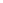 二级指标分值三级指标分值指标解释评价标准得分项目决策20项目目标4目标内容4目标是否明确、细化、量化目标明确（1分），目标细化（1分），目标量化（2分）4项目决策20决策过程8决策依据3项目是否符合经济社会发展规划和部门年度工作计划；是否根据需要制定中长期实施规划项目符合经济社会发展规划和部门年度工作计划（2分），根据需要制定中长期实施规划（1分）3项目决策20决策过程8决策程序5项目是否符合申报条件；申报、批复程序是否符合相关管理办法；项目调整是否履行相应手续项目符合申报条件（2分），申报、批复程序符合相关管理办法（2分），项目实施调整履行相应手续（1分）5项目决策20资金分配8分配办法2是否根据需要制定相关资金管理办法，并在管理办法中明确资金分配办法；资金分配因素是否全面、合理办法健全、规范（1分），因素选择全面、合理（1分）2项目决策20资金分配8分配结果6资金分配是否符合相关管理办法；分配结果是否合理项目符合相关分配办法（2分），资金分配合理（4分）6项目管理25资金到位5到位率3实际到位/计划到位×100%根据项目实际到位资金占计划的比重计算得分（3分）3项目管理25资金到位5到位时效2资金是否及时到位；若未及时到位，是否影响项目进度及时到位（2分），未及时到位但未影响项目进度（1.5分），未及时到位并影响项目进度（0-1分）。2项目管理25资金管理10资金使用7是否存在支出依据不合规、虚列项目支出的情况；是否存在截留、挤占、挪用项目资金情况；是否存在超标准开支情况虚列（套取）扣4-7分，支出依据不合规扣1分，截留、挤占、挪用扣3-6分，超标准开支扣2-5分7项目管理25资金管理10财务管理3资金管理、费用支出等制度是否健全，是否严格执行；会计核算是否规范财务制度健全（1分），严格执行制度（1分），会计核算规范（1分）。3项目管理25组织实施10组织机构1机构是否健全、分工是否明确机构健全、分工明确（1分）1项目管理25组织实施10管理制度9是否建立健全项目管理制度；是否严格执行相关项目管理制度建立健全项目管理制度（2分）；严格执行相关项目管理制度（7分）9项目绩效55项目产出15产出数量5 项目产出数量是否达到绩效目标对照年初或调整后的绩效目标评价产出数量（按优5分、良3分、中2分、差1分进行评分）5项目绩效55项目产出15产出质量4 项目产出质量是否达到绩效目标对照年初或调整后的绩效目标评价产出质量（按优4分、良3分、中2分、差1分进行评分）4项目绩效55项目产出15产出时效3项目产出时效是否达到绩效目标对照年初或调整后的绩效目标评价产出时效（按优3分、良2分、中1分、差0分进行评分）3项目绩效55项目产出15产出成本3项目产出成本是否按绩效目标控制对照年初或调整后的绩效目标评价产出成本（按优3分、良2分、中1分、差0分进行评分）3项目绩效55项目效果40经济效益8项目实施是否产生直接或间接经济效益对照年初或调整后的绩效目标评价经济效益（8分）8项目绩效55项目效果40社会效益8项目实施是否产生社会综合效益对照年初或调整后申报的绩效目标评价社会效益（8分）8项目绩效55项目效果40环境效益8项目实施是否对环境产生积极或消极影响对照年初或调整后申报的绩效目标评价环境效益（8分）8项目绩效55项目效果40可持续影响8项目实施对人、自然、资源是否带来可持续影响对照年初或调整后申报的绩效目标评价可持续影响（8分）8项目绩效55项目效果40服务对象满意度8项目预期服务对象对项目实施的满意程度对照年初或调整后申报的绩效目标评价服务对象满意度（8分）8总分100100100100